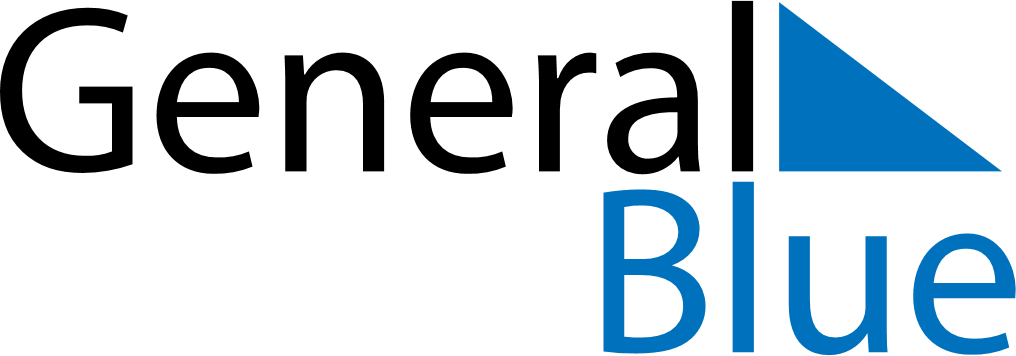 September 2023September 2023September 2023September 2023VaticanVaticanVaticanMondayTuesdayWednesdayThursdayFridaySaturdaySaturdaySunday1223456789910Nativity of Mary1112131415161617181920212223232425262728293030